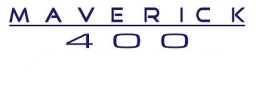 TECHNICAL DATAHULL DECK & APPENDAGESThe broad flat hulls are a composite sandwich construction, using hand laid stitched fabrics with PVC foam as the core.All resins, chop strand mat & stitched quad axle mat are approved by Lloyds, SABS and ISO 9002.Balanced spade rudders and sacrificial low profile slim line keel foils are unique.Epoxy primer is applied below the water line to protect GRP against osmosis – followed by 2 coats of anti-fouling.All sea-cocks are double clamped below waterline.The bow incorporates two collision bulkheads, one facing forward and the other protecting below waterline collisions.Deck laminate specifications are the same as the hull.Amidships boarding steps, both to port & starboard, includes chain plates with mid ship cleats & mid ship gates. Push pit & pulpit seats.1000W Electric anchor windlass with foot switches on foredeck.Deck surface has a molded non-slip finish surrounded by toe rail.2x Fresh water tank fillers.EQUIPMENT & FITTINGSWinches are all two speed and self tailing.2x Size 46 primary winches. (Cruise Ready is electric)2x Size 40 secondary winches.1x Size 40 winch for roller furler and dingy davit.1x Size 40 mast winch.COACHROOF, BIMINI & COCKPITThe coach roof has a skylight which allows direct sunlight into both the galley & saloon. (Cruise Ready has a blind)Coach roof windows are made of tinted laminate glass.The hard top bimini is supported by robust, large diameter stainless steel pipes and allows access to the stack pack.The aft bimini section allows for installation of solar panels.A fixed windscreen protects the helmsman from the elements.Optional: Canvas zip up panels to enclose the cockpit in foul weather or merely for privacy.Sliding doors with 6.5mm laminated clear glass link the saloon to the large 3.5m x 2.5m cockpit which has two tiers of seating.Sliding windows extend the serving tops from the galley.The helmsman has all round visibility, a dedicated helmsman’s seat as well as a designer dash board.Plenty of stowage lockers & self draining.Custom davits are fitted for easy launching and retrieving dingy.The davits incorporate an aft hammock seat/lounger.Cockpit table which lifts on the cockpit pole.Optional daybed with 6 seater table upgrade. (Std on Cruise Ready)A swimming ladder on the port side doubles up as a safety gate, second ladder optional.Pressurized hot & cold water hand shower fitted on port transom.Diesel filling caps and shore power fitting.Stainless steel BBQ is an option. (Std on Cruise Ready)ENGINESLockable engine compartment is easily accessible through wide locker lids from cockpit, has watertight bulkheads and independent bilge pumps.2 x 29 HP Yanmar fresh water cooled sail drives, optional upgrade to 40 Hp. (Std on Cruise Ready)Fixed 3 bladed propellers, upgradeable to folding propellers.Morse engine controls & engine instrument panels.Exhaust systems.Sound proofing.Engine hatch struts.2 x 400L / 2 X 103 US Gal diesel tanks under aft beds.MASTER CABINThe master cabin measures 6m x 2m.Queen size extra length bed; partially walk around at normal knee level.Desk, bureau and seating area.Dressing room with large cupboards.Large sculptured and tinted windows ensure beautiful views whilst ensuring absolute privacy.1x overhead hatch, 2x port lights in hull windows and 2x opening port light behind headboard.EN-SUITE HEADSAmple head room in shower with a sitz bath & clear shower door.His & her’s basin with vanity cabinet.Manual sea toilets or optional electric upgrade. (Std on Cruise Ready)Additional cabinets allowing for long term cruising.Opening port, 2x hatches, lights & mirror.STBD FOREPEAKThe forepeak is flow coated and used for storage. A water maker & genset could be installed here. (Std on Cruise Ready)PORT AFT CABINQueen size extra length bed, partially walk around at normal knee level.Cupboard with hanging & shelf space.Large sculptured and tinted windows ensure beautiful views whilst ensuring absolute privacy.2x Opening port lights behind headboard and 1x in hull window allows for good ventilation.PORT MID SHIP HEADSBasin with vanity cabinet.Manual sea toilets or optional electric upgrade. (Std on Cruise Ready)Separate shower cubicle with ample head room and the added comfort of a seat.1x Opening hatch above shower and 2x port lights in hull window.PORT FWD CABINDouble size extra length bed.Cupboard & storage space under bunk.Sculptured and tinted windows ensure beautiful views whilst ensuring absolute privacy.3x Hatches in ceiling and a port light in window ensures good ventilation.Forepeak with shelves serves as store room or pantrySALOON & NAV STATIONComfortable upholstered seating.The couch backrest folds down opening the ¾ berth for the occasional extra guests.Saloon table in timberEscape hatch in floor below table.Laminate flooring.Chart table with internal storage space.TV & Radio with 2x internal & 2x cockpit speakers.AC/DC distribution board.Battery isolator switch.Analogue Water& diesel gauges.Removable panels for access to electrical installation.GALLEYErgonomic layout, situated on bridge deck to port side assuring the chef is part of the action.Large contoured counter tops with a selected choice of Corrian colors & finishes.3 Plate gas stove and oven.70L 12V drawer freezer.110L 12V front loading fridge.Microwave.Optional: 2nd fridge & freezer drawers. (1 Additional std on Cruise Ready)Sliding window to cockpit with serving counter.Prep bowl with faucet optional. (Std on Cruise Ready)Top access garbage can.PLUMBING2x 500L / 2 x 132 US Gal water tanks sealed with food grade epoxy coating.Hot & cold pressurized fresh water throughout.40L / 10.5 US Gal calorifier with element & thermostat.Manual & automatic bilge pumps, grey water pumps.Marelon seacocks throughoutHot & Cold Fresh water shower at transom.2x Manual toilets upgradeable to electric. (Std on Cruise Ready)2x Black water tanks.Optional 30L / 6.5US Gal 12V water maker & deck wash. (Std on Cruise Ready)GAS1 x 9kg / 20lb LPG gas cylinders with LP regulator in self ventilating forward gas locker.Electric Solenoid cut off regulator with sniffer.Optional BBQ on transom. (Std on Cruise Ready)INSTRUMENTATIONMagnetic bulkhead compass.Ray 60 VHF with masthead aerial.Optional Command Mic. (Std on Cruise Ready)Raymarine i70.Raymarine AXIOM 9" Multi Functional display.Raymarine 18" Radar.Optional Chain Counter. (Std on Cruise Ready)ELECTRICAL2x 100 Amp hour engine batteries.6x 100 Amp hour house batteries.  2x 130Amp alternators.2 Sterling battery charging units.Galvanic Isolator.3kW battery management & inverter package.220V or 110V Shore power cable & socket.Marine combination DC/AC distribution board.15x Down lights, 5x reading lights, 2x engine room lights, 3x heads lights, 2x forepeaks, 2x cockpit lights, 5x courtesy navigation lights, 8x AC plug points, 12V DC plug point at nav station.STEERINGSteering system with balanced spade rudders, stainless steel shafts, interlinked and connected with stainless steel chain, wire and tie bar.Destroyer type stainless steel wheel with brake on starboard side.Raymarine Evoluion Autopilot with P70.Emergency tiller.MAST, SPARS & RIGGINGNatural anodized aluminium mast with forward crossbeam and compression strut.Maverick 400 - Standard mast with 1 set of spreaders - optional upgrade to 2 spreader taller mast.Maverick 440 – Tall mast with 2 sets of spreaders.Natural anodized aluminium boom.2x Mast footsteps to stack pack, optional extra to any height.Pro-furl roller furler.Bow roller between compression posts.Walkway between compression posts.Optional Bow sprit. (Std on Cruise Ready)Optional Batten Car system. (Std on Cruise Ready)SAILS – Maverick 400Laminated Mainsail 59.4m² / 639 ft², large roach, 2 reefing points, fully battened with lazy jacks and stack pack.Laminated Genoa 36m² / 387ft², with UV strip on leech & foot & foam flattener in luff. Optional Spinnaker and Storm Jib. (Std on Cruise ready)Options: Screecher, Parasailor & 3rd reef.ANCHORING & MOORING20kg Delta anchor with 50m 10mm galvanized chain. (Cruise Ready has a Rocna 25kg as std)Second anchor 10kg Dan forth anchor with 10m 10mm galvanized chain & 50m 14mm anchor warp spiced onto chain.Optional Bridle. (Std on Cruise Ready)6 Cylindrical fenders.16mm Mooring warps: 4 x 8m & 4 x 6m.SAFETY EQUIPMENTAutomated Fire extinguishers in engine rooms.4x Fire extinguishers in cabins & galley.Emergency tiller.Basic safety equipment incl : Danbouy, MOB light, horse shoe life ring & radar reflector.